Bestelbon Prijslijst: Selectie herfstwijnen 2020

Naam: ……………………………………………………………………………………………………………………………
Adres (straat + nr.): …………………………………………………………………………………………………….
Gemeente, postcode: ……………………………………………………………………………………………………
Telefoon: ……………………………………………………………………………………………………………………….
E-mail: …………………………………………………………………………………………………………………………..

Vul onderstaande gegevens in indien je een factuur wenst.

Bedrijf: …………………………………………………………………………………………………………………………..
BTW nr.: ………………………………………………………………………………………………………………………

Levering:Afhaling in de winkel (na afspraak)Levering aan huis (gratis vanaf 125 euro)
Betaling: via overschrijving (IBAN: BE 24 0018 3598 1038)
Onze algemene voorwaarden zijn op alle diensten van toepassing.
Bedankt voor je bestelling!Selectie herfstwijnen 2020

WijnpakkettenCadeauverpakkingenWil je graag duurzame wijn als geschenk geven? Geen probleem! We voorzien elke fles van een mooie, ecologische verpakking. Onze wijnen kunnen per 1, 2, 3 of 4 flessen verpakt worden.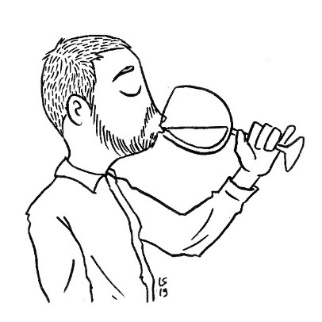 Wijn Aantal flessenChampagne Carte Or Brut, Richard Cheurlin, Côte des BarChampagne Cœur de Chevalier extra brut 0%, Lucie & Sébastien Cheurlin, Côte des BarCrémant d’Alsace Blanc de Blancs Brut, Domaine Thomas, ElzasCrémant d’Alsace Brut Sélection, Florian Beck-Hartweg, ElzasCrémant d’Alsace 2016 zéro dosage, Domaine Achillée, ElzasReiler Mullay-Hofberg Riesling Zero Dosage Sekt, Weingut Melsheimer, MoselTout Naturellement Pétillant 2019, Florian Beck-Hartweg, ElzasRurale 2018, Weingut Melsheimer, MoselInsanus 2019, Weingut Melsheimer, MoselRiesling Dambach-La-Ville 2017, Florian Beck-Hartweg, ElzasRiesling Grand Cru Frankstein 2016, Florian Beck-Hartweg, ElzasPinot Gris Grand Cru Frankstein 2016, Florian Beck-Hartweg, ElzasGewürztraminer Grand Cru Frankstein 2015, Florian Beck-Hartweg, ElzasGranit 2018, Florian Beck-Hartweg, ElzasLieu-dit Bungertal 2017, Florian Beck-Hartweg, ElzasLieu-dit Rittersberg, Florian Beck-Hartweg, ElzasPinot Noir Dambach-La-Ville 2018, Florian Beck-Hartweg, ElzasPinot Noir F 2017, Florian Beck-Hartweg, ElzasAlsace 2017, Domaine Achillée, ElzasPinot Gris 2017, Domaine Achillée, ElzasRiesling Hahnenberg 2016, Domaine Achillée, ElzasRiesling Schieferberg 2016, Domaine Achillée, ElzasNaturé Savagnin 2017, Domaine Ratte, JuraGrandcuroulet Chardonnay 2017, Domaine Ratte, JuraRouge Clos Maire 2018, Domaine Ratte, JuraSyrah Fruit de Lune 2018, Domaine Des Carabiniers, Zuidelijke-RhôneCôte du Rhône Fruit de Lune 2019, Domaine Des Carabiniers, Zuidelijke-RhôneTavel Fruit de Lune 2018, Domaine Des Carabiniers, Zuidelijke-RhônePierre Qui Rolle 2019,  Domaine Flo Busch, Languedoc (Montpeyroux)Heureux Qui Comme 2019, Domaine Flo Busch, Languedoc (Montpeyroux)Pointe du Jour 2018, Domaine Flo Busch, Languedoc (Montpeyroux)Riesling Trocken 2018, Weingut Beurer, WürttembergRiesling Gipskeuker, Weingut Beurer, WürttembergStettener Sauvignon Blanc Erste Lage 2017, Weingut Beurer, WürttembergStettener Rittersberg Riesling GG 2016, Weingut Beurer, WürttembergRot Trocken 2018, Weingut Beurer 2018Lemberger Untere Bunte Mergel 2016, Weingut Beurer, WürttembergMönchberg Spätburgunder GG Alte Halde 2015, Weingut Beurer, WürttembergVade Retro Riesling 2019, Weingut Melsheimer, MoselOrange Riesling 2019, Weingut Melsheimer, MoselLentum trocken Riesling 2017, Weingut Melsheimer, MoselWeissburgunder 2018, Weingut Wöhrle, BadenWeissburgunder Krohnenbühl 2017, Weingut Wöhrle, BadenRiesling DAC Kamptal Reserve 2015, Weingut Kemetner, KamptalRiesling DAC Kamptal Reserve 2017, Weingut Kemetner, KamptalGrüner Veltliner DAC Kamptal Reserve 2017, Weingut Kemetner, KamptalPinot Noir Oberhasel 2015, Weingut Kemetner, KamptalRoter Muskateller #nofilter orange, Weingut Kemetner, KamptalGrüner Veltliner Vom Löss 2018, Martin Diwald, WagramGrüner Veltliner Ried Goldberg 2017, Martin Diwald, WagramRiesling Ried Eisenhut 2017, Martin Diwald, WagramZweigelt Vom Löss, Martin Diwald, WagramArga 2018, Azienda Agricola Simone Ambrosini, VenetoRamingo 2019, Azienda Agricola Simone Ambrosini, VenetoLotai 2018, Azienda Agricola Simone Ambrosini, VenetoRivatonda 2016, Azienda Agricola Calalta, VenetoGrijer 2015, Azienda Agricola Calalta, VenetoRiesling Vendanges Tardives 2015, Domaine Thomas, ElzasGewürztraminer Vendanges Tardives 2011, Florian Beck-Hartweg, Elzas, 50clWijnpakket – 6 flessenAantal1Bubbles are the answer!2NO SO23Red red wine4Just Riesling5Elegance6Somm’s choiceAantal flUitvoeringAantal1eco kraft natuur2eco kraft geribd3eco kraft geribd4eco kraft natuur